Learning Objective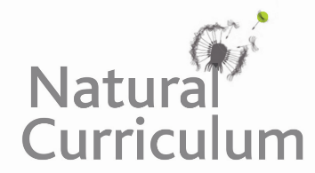 We are learning how to use relative clauses beginning with who, which, where, when, whose, that or with an implied (i.e. omitted) relative pronoun. Challenge 1Read the sentences below. Underline the noun that is being described further with a relative clause. Highlight the relative clause (including the punctuation) and circle the relative pronoun.The pumas, who are sisters, crept up slowly towards the guanaco.As it stared across the hills, the guanaco, who was getting suspicious, let out a nervous whinny.She was furious at her sister, who always messes up her hunting by being too quick and careless, because now they would be hungry yet again.Patagonian pumas are loved by tourists and photographers and hated by farmers, who feel the pumas threaten their livestock.Challenge 2Match the noun phrase to a suitable relative pronoun and relative clause from the table below.Write your choices as sentences – remember the punctuation!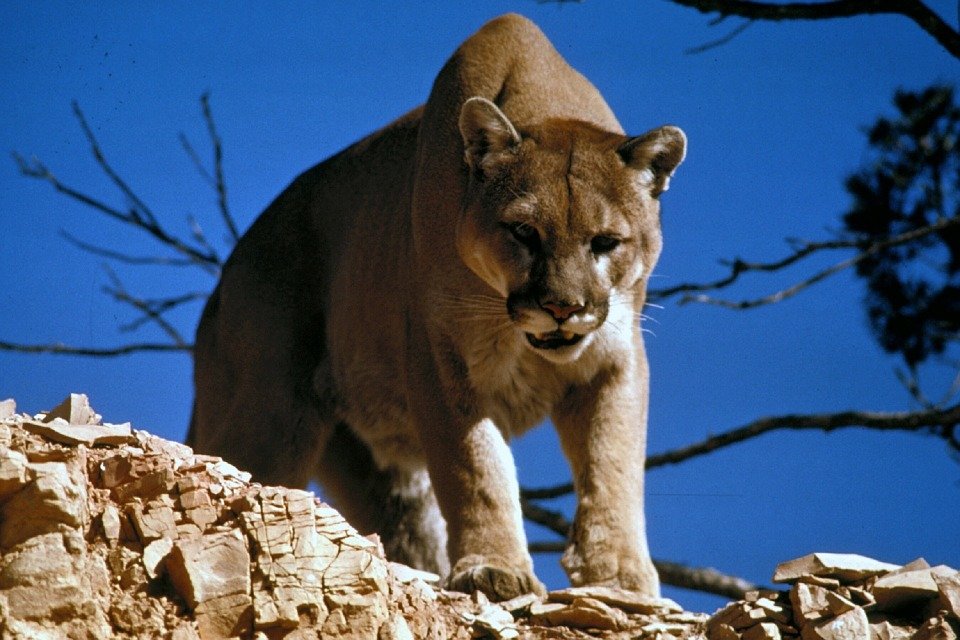 noun phrase,relative pronounrelative clause,  ending for main clauseOne of the pumaswhichare the largest species of its kindmoved too quickly.The tree-less landscapewhoseis rocky, dry and sandyCan grow up to 2.5m long.These large catswhotail had never growngives no cover.Patagonian pumasthathunt early morning or at duskare a protected species.